Ms. Christine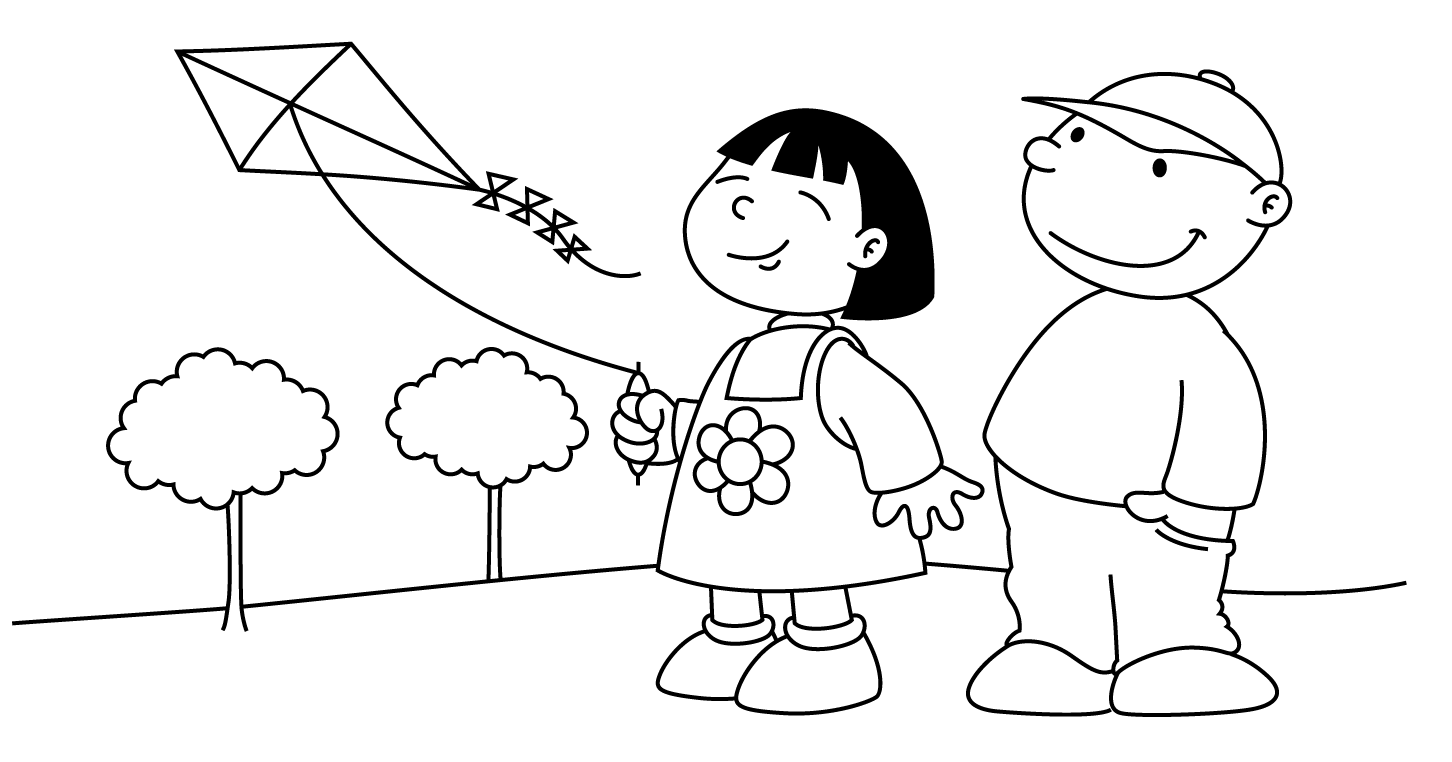 Ms. ChristineMs. ChristineMs. ChristineMs. ChristineMs. ChristineMs. ChristineMs. ChristineMARCHMARCHMARCHMARCHMARCHMARCHMARCHMARCHSundayMondayTuesdayWednesdayThursdayFridaySaturdaySaturdayOppositesUp / DownIn / Out1Before / After                      2In Front /BehindDr. Suess’ BirthdayRead Across America Day                         3Next toChild of the WeekSOPHIA                         3Next toChild of the WeekSOPHIA45Dr. Suess WeekRhymingDd                    6CatIn the HatDd                    7                 Thing 1andThing 2                      8Fox in Socks                      9Green Eggsand Ham10One FishTwo FishChild of the WeekHUNTER10One FishTwo FishChild of the WeekHUNTER1112St. Patrick’s DayFunDaylight Savings TimeSet Clocks Ahead                     13Pot O’ Gold                     14MosaicShamrock                 15Leprechaun                     16HatDay17HappySt. Patrick’s DayWear GreenVisit from LuckyChild of the WeekPHOEBE17HappySt. Patrick’s DayWear GreenVisit from LuckyChild of the WeekPHOEBE1819SpringWind / Air                20First DayofSpringFirst Day of SpringUu                21UmbrellaUu                   22Up, UpAwayRr                    23RainRr                  24RainbowChild of the WeekLEVIRr                  24RainbowChild of the WeekLEVI2526  Nursery RhymesNn                  27JackBeNimbleNn                   28Show-n-Tell29MaryHad ALittle Lamb                       30HickoryDickoryDock                  31Humpty Dumpty                  31Humpty Dumpty